П О С Т А Н О В Л Е Н И Еот 19.07.2024   № 606г. МайкопО внесении изменений в Порядок реализации мероприятий подпрограммы «Адресная социальная поддержка граждан» муниципальной программы «Социальная поддержка отдельных категорий граждан муниципального образования «Город Майкоп» Руководствуясь статьей 16 Федерального закона от 06.10.2003 
№ 131 – ФЗ «Об общих принципах организации местного самоуправления в Российской Федерации», в целях повышения эффективности мер социальной поддержки отдельным категориям граждан муниципального образования «Город Майкоп», п о с т а н о в л я ю:1. Внести в Порядок реализации мероприятий подпрограммы «Адресная социальная поддержка граждан» муниципальной программы «Социальная поддержка отдельных категорий граждан муниципального образования «Город Майкоп», утвержденный постановлением Администрации муниципального образования «Город Майкоп» от 05.03.2022 № 205 «Об утверждении Порядка реализации мероприятий подпрограммы «Адресная социальная поддержка граждан» муниципальной программы «Социальная поддержка отдельных категорий граждан муниципального образования «Город Майкоп» (в редакции постановлений Администрации муниципального образования «Город Майкоп» от 27.10.2022 № 973, от 21.11.2022 № 1077, от 28.11.2022 № 1105, от 16.05.2024 № 390, от 04.06.2024 № 485, от 11.06.2024 № 506, от 20.06.2024 № 533) следующие изменения:1) подпункт 7 пункта 6 раздела I изложить в следующей редакции:«7) единовременная денежная выплата гражданам Российской Федерации, постоянно или преимущественно проживающим на территории муниципального образования «Город Майкоп», иностранным гражданам и лицам без гражданства, имеющим регистрацию по месту жительства или состоящим на учете по месту пребывания на территории муниципального образования «Город Майкоп», заключившим контракт с Министерством обороны Российской Федерации о прохождении военной службы через пункт отбора на военную службу по контракту (3 разряда) города Майкопа или Военный комиссариат Республики Адыгея (офицеры запаса), состоявшим на момент заключения данного контракта на воинском учете в Военном комиссариате города Майкоп и убывающим в войсковые части, установленные расчетом Генерального штаба Вооруженных Сил Российской Федерации, расчетом военного комиссариата Республики Адыгея, а также в войсковую часть № 34504 и по отношениям командиров воинских частей или согласно телеграмм (распоряжений) Южного военного округа, либо лицам, заключившим контракт с Министерством обороны Российской Федерации в период прохождения военной службы по призыву и призванным Военным комиссариатом города Майкоп на военную службу по мобилизации;»;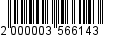 2) подпункт 8 пункта 7 раздела I изложить в следующей редакции:«8) граждане Российской Федерации, постоянно или преимущественно проживающие на территории муниципального образования «Город Майкоп», иностранные граждане и лица без гражданства, имеющие регистрацию по месту жительства или состоящие на учете по месту пребывания на территории муниципального образования «Город Майкоп», заключившие контракт с Министерством обороны Российской Федерации о прохождении военной службы через пункт отбора на военную службу по контракту (3 разряда) города Майкопа или Военный комиссариат Республики Адыгея (офицеры запаса), состоявшие на момент заключения данного контракта на воинском учете в Военном комиссариате города Майкоп и убывающие в войсковые части, установленные расчетом Генерального штаба Вооруженных Сил Российской Федерации, расчетом военного комиссариата Республики Адыгея, а также в войсковую часть № 34504 и по отношениям командиров воинских частей или согласно телеграмм (распоряжений) Южного военного округа, либо лица, заключившие контракт с Министерством обороны Российской Федерации в период прохождения военной службы по призыву и призванные Военным комиссариатом города Майкоп на военную службу по мобилизации;»;3) пункт 27 изложить в следующей редакции:«27. Единовременная денежная выплата гражданам Российской Федерации, постоянно или преимущественно проживающим на территории муниципального образования «Город Майкоп», иностранным гражданам и лицам без гражданства, имеющим регистрацию по месту жительства или состоящим на учете по месту пребывания на территории муниципального образования «Город Майкоп», заключившим контракт с Министерством обороны Российской Федерации о прохождении военной службы через пункт отбора на военную службу по контракту (3 разряда) города Майкопа или Военный комиссариат Республики Адыгея (офицеры запаса), состоявшим на момент заключения данного контракта на воинском учете в Военном комиссариате города Майкоп и убывающим в войсковые части, установленные расчетом Генерального штаба Вооруженных Сил Российской Федерации, расчетом военного комиссариата Республики Адыгея, а также в войсковую часть № 34504 и по отношениям командиров воинских частей или согласно телеграмм (распоряжений) Южного военного округа, либо лицам, заключившим контракт с Министерством обороны Российской Федерации в период прохождения военной службы по призыву и призванным Военным комиссариатом города Майкоп на военную службу по мобилизации. Размер выплаты составляет 305 000 рублей. Единовременная денежная выплата предоставляется однократно.».2. Установить, что единовременная денежная выплата, предусмотренная пунктом 27 Порядка реализации мероприятий подпрограммы «Адресная социальная поддержка граждан» муниципальной программы «Социальная поддержка отдельных категорий граждан муниципального образования «Город Майкоп», в установленном настоящим постановлением размере, предоставляется гражданам, гражданам Российской Федерации, постоянно или преимущественно проживающим на территории муниципального образования «Город Майкоп», иностранным гражданам и лицам без гражданства, имеющим регистрацию по месту жительства или состоящим на учете по месту пребывания на территории муниципального образования «Город Майкоп» заключившим с 01.06.2024 контракт с Министерством обороны Российской Федерации о прохождении военной службы через пункт отбора на военную службу по контракту (3 разряда) города Майкопа или Военный комиссариат Республики Адыгея (офицеры запаса) и убывающим в войсковые части, установленные расчетом Генерального штаба Вооруженных Сил Российской Федерации и (или) расчетом военного комиссариата Республики Адыгея, а также по отношениям командиров воинских частей или согласно телеграмм (распоряжений) Южного военного округа, либо лицам, заключившим с 01.06.2024 контракт с Министерством обороны Российской Федерации в период прохождения военной службы по призыву и призванным Военным комиссариатом города Майкоп на военную службу по мобилизации.3. Опубликовать настоящее постановление в официальном сетевом издании «Майкопские новости» (https://maykop-news.ru/docs) и разместить на официальном сайте Администрации муниципального образования «Город Майкоп» (https://maykop.ru/munitsipalnaya-pravovaya-baza/).4. Постановление «О внесении изменений в Порядок реализации мероприятий подпрограммы «Адресная социальная поддержка граждан» муниципальной программы «Социальная поддержка отдельных категорий граждан муниципального образования «Город Майкоп» вступает в силу со дня его официального опубликования и распространяется на правоотношения, возникшие с 01.06.2024.Глава муниципального образования«Город Майкоп»	                                                                     Г.А. МитрофановАдминистрация муниципального образования «Город Майкоп»Республики Адыгея 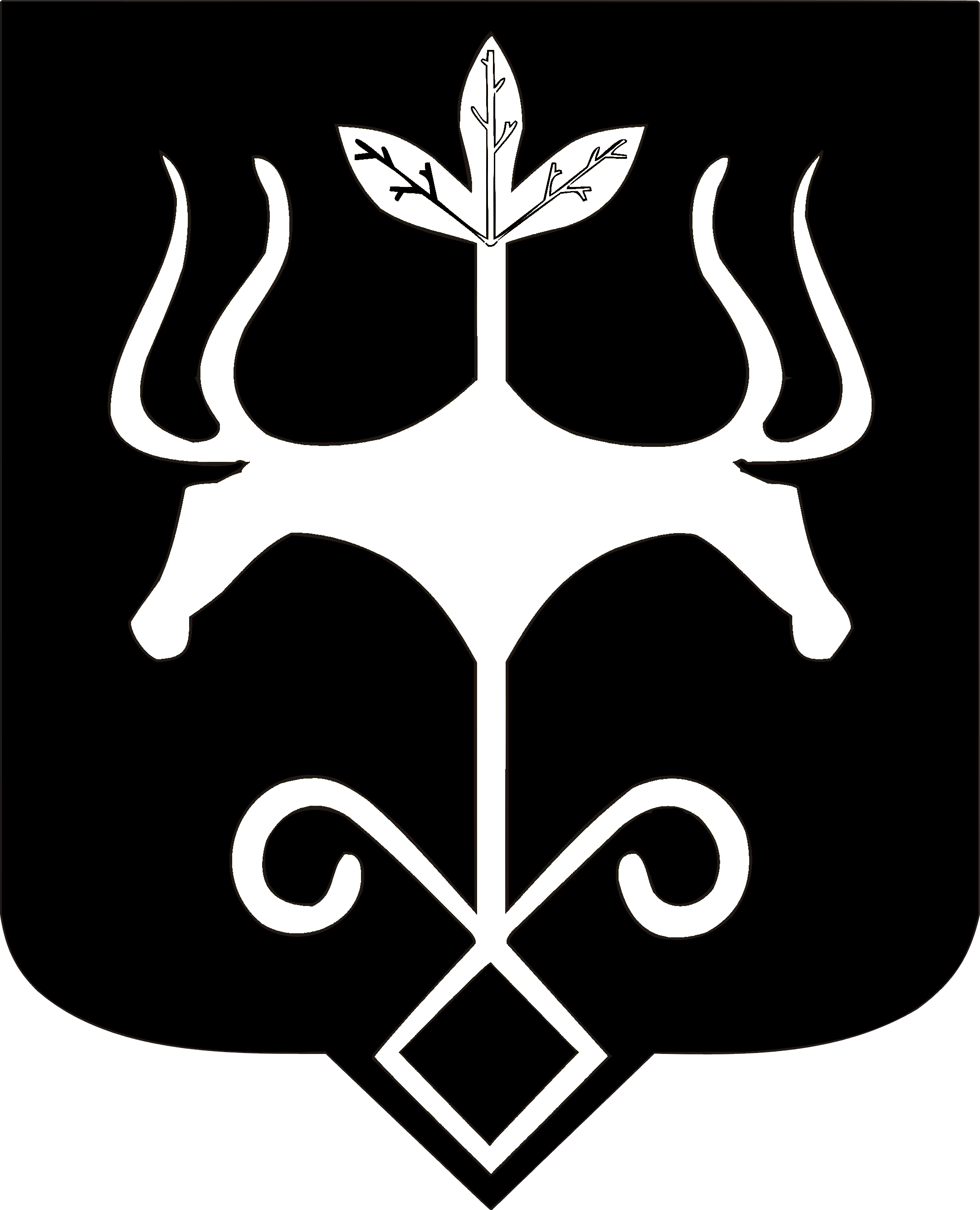 Адыгэ Республикэммуниципальнэ образованиеу 
«Къалэу Мыекъуапэ» и Администрацие